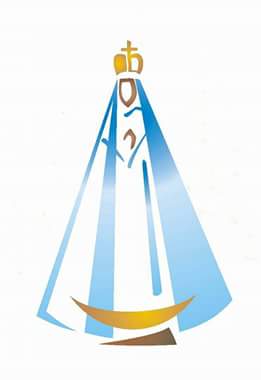 INSTITUTO PARROQUIAL NUESTRA SEÑORA DEL VALLE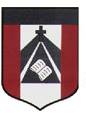 ESPACIO: CATEQUESIS Plazo de entrega de las actividades: hasta el jueves 14  de mayo.  La idea es que vayan copiando las actividades en sus carpetas, las resuelvan y envíen  fotos de sus carpetas con las consignas resueltas. Ante cualquier confusión o dificultad, no duden en consultar vía email. Los alumnos de 6to grado “B” deben enviar las actividades al email: nmontes@institutonsvallecba.edu.ar (SEÑO NADIA)Los alumnos de 6to grado “A” deben enviar las actividades al email: mimiranda@institutonsvallecba.edu.ar (SEÑO MIRTA)MOMENTO DE CELEBRACIÓN: SEGUIR A JESÚS NOS HACE FELICES AMBIENTACIÓN: Elegir un espacio silencioso. MANOS A LA OBRA: Ingresa a Padlet y escucha la canción “Alma Misionera”. Lee  los consejos que nos llevan a la felicidad asignados por el papa Francisco de la Revista Viva y por medio de imágenes, palabras, frases, etc. representar los consejos designados. (Tengan presente términos como Misión, vocación, gracia divina, discípulos misioneros, etc.)https://padlet.com/nmontes10/hy5r05geovqrmcrt	MOMENTO DE COMPARTIR: Leemos las producciones de los demás compañeros.  EN LA CARPETA: Al finalizar y de  manera individual con la música Alma misionera, dejá plasmado un compromiso en el punto 7, página 23.  En un breve escrito, expresa ¿Cómo te sentiste en la celebración? ¿Qué fue lo que más te agrado?  Buscá  tu medalla al final del libro y pegarla en la tapa. 